Tomás Soley PérezSuperintendente de SegurosDispone:Primero: Modificar el artículo 2 del Acuerdo SGS-DES-A-021-2013 de forma tal que se lea de la siguiente manera:Artículo 2. Información que deben Enviar las Entidades de Seguros, Periodicidad, Plazo y Medio de RemisiónLas entidades de seguros supervisadas deben remitir a la Superintendencia la siguiente información, en las condiciones que se indican a continuación:Notifíquese.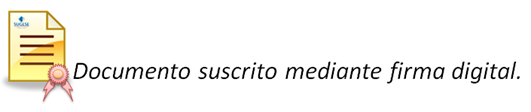 ACUERDO DE SUPERINTENDENTESGS-DES-A-042-2014Modificación del acuerdo SGS-DES-A-021-2013 “Disposiciones para la Remisión de la Información Contable y Estadística a la Superintendencia General de Seguros por parte de las Entidades Supervisadas”, para modificar los modelos 1 y 2 del estándar de negocios correspondientes al Balance General y Estado de Resultados y otros cambios menores.El Superintendente General de Seguros a las once horas del dieciocho de diciembre de dos mil catorce, considerando que:1. La Ley Reguladora del Mercado de Seguros, Ley N° 8653 mediante artículos 25 c) y 26 g) de la Ley N° 8653 establece que las entidades aseguradoras y reaseguradoras y los intermediarios del mercado de seguros están obligados a proporcionar a la Superintendencia la información correcta y completa, dentro de los plazos y las formalidades requeridos con el fin de cumplir con el objetivo definido en el artículo 29, de “velar por la estabilidad y el eficiente funcionamiento del mercado de seguros, así como entregar la más amplia información a los asegurados”2. En concordancia con lo anterior el Reglamento Relativo a la Información Financiera de Entidades, Grupos y Conglomerados Financieros, establece la obligación por parte de las entidades supervisadas de presentar información contable a la Superintendencia General de Seguros, así como los modelos de estados financieros que éstas deben preparar a partir de enero de 2015.3.  El Superintendente mediante acuerdo SGS-DES-A-021-2013 del 23 de mayo de 2013 emitió las Disposiciones para la Remisión de la Información Contable y Estadística a la Superintendencia General de Seguros por parte de las Entidades Supervisadas, el cual indica la información que deben enviar las entidades supervisadas, así como su periodicidad, plazo y medio de remisión.4. Mediante artículo 14, de la sesión del 1130-2014, celebrada el 20 de octubre de 2014, el CONASSIF remitió en consulta una modificación de los modelos de estados financieros normados en el Reglamento Relativo a la Información Financiera de Entidades, Grupos y Conglomerados Financieros, con el propósito de mejorar la revelación de las cuentas de seguro que funcionan como cuenta corriente, lo que hace necesario ajustar los modelos de Balance General y Estado de Resultados del acuerdo SGS-DES-A-021-2013.5. De igual forma, mediante artículo 9 de la sesión 1131-2014, del 27 de octubre, el CONASSIF aprobó la modificación de los ramos incluidos en el Anexo 1 del Reglamento sobre Autorizaciones, Registros y Requisitos de Funcionamiento de Entidades Supervisadas por la Superintendencia General de Seguros, la cual debe ser replicada en el resto de la normativa aplicable a las entidades supervisadas.6. Por otra parte, mediante acuerdos SGS-DES-A-034-2014 y SGS-DES-A-036-2014 la Superintendencia General de Seguros modificó los Anexos 4 y 5 del acuerdo SGS-DES-A-021-2013 que contienen el modelo de información relacionada con el “Régimen de suficiencia de capital y solvencia” y el “Estándar de Negocios” para el uso del Sistema de Supervisión de Seguros, los cuales incluyen la información requerida en los Anexos 2, 3 y 6 de dicho acuerdo relacionados con la determinación del RSC-3, el RSC-4 y el registro auxiliar de inversiones, generándose una duplicación del requerimiento en el acuerdo.7. El inciso 2) del artículo 361 de la Ley General de la Administración Pública establece que  “Se concederá a las entidades representativas de intereses de carácter general o corporativo afectados por la disposición la oportunidad de exponer su parecer, dentro del plazo de diez días, salvo cuando se opongan a ello razones de interés público o de urgencia debidamente consignadas en el anteproyecto.”8.  Que mediante oficios  SGS-DES-O-1958-2014 y SGS-DES-O-2046-2014 del 14 y 28 de noviembre de 2014, de conformidad con lo estipulado en el artículo 361, numeral 2, de la Ley General de Administración Pública, fue remitido a consulta de las entidades de seguros para sus comentarios y observaciones, la modificación al acuerdo SGS-DES-A-021-2013, con el fin de cambiar modificar los modelos 1 y 2 del estándar de negocios correspondientes al Balance General y Estado de Resultados y otros cambios menores.9. Finalizado el plazo de consulta, los comentarios y observaciones recibidos por la Superintendencia fueron analizados e incorporados al acuerdo si correspondía, por lo que lo procedente es emitir el acuerdo de forma definitiva por parte del Superintendente.InformaciónPeriodicidadPlazo de entregaMedioRegistro Único de Personas  BeneficiariasAl menos una vez al mesA más tardar diez días  hábiles después de finalizar cada mesWeb Service, a través de archivos *.xml o *.zip que contengan *.xml,, de conformidad con Estándar electrónico para Registro Único de Personas Beneficiarias, incluido en el Anexo 7Registro Público de Vehículos Asegurados con el Seguro Obligatorio de Vehículos AutomotoresSemanalEl tercer día hábil de la semana siguiente con corte de movimientos a las 11:59 p.m. del domingo anterior.Carga a través de web service de archivos *.xml ó *.zip que contengan *.xml, de conformidad con el Estándar para Registro Seguro Obligatorio de Vehículos Automotores (SOA), incluido en el Anexo 9, a través de SUGESE en Línea; o bien carga manual de los mismos archivos ante una eventualidad previamente justificada.Asegurados y Siniestralidad del Seguro Obligatorio de Vehículos AutomotoresMensual15 días hábiles después del cierre mensual,   según correspondaEn hoja electrónica, por correo electrónico, según formato establecido en el  Anexo 10.Saldos Contables (según lo establecido en el Plan de Cuentas) y datos contables adicionales Mensual5 días hábiles después del cierre mensual,   según correspondaEn hoja electrónica, por correo electrónico, según formato establecido en el  Anexo 1.Régimen de suficiencia de capital y solvenciaMensual15 días hábiles después del cierre mensualEn hoja electrónica, por correo electrónico, según formato establecido en el  Anexo 4.Modelo 1 SSS: Balance General (Activo, Pasivo y Patrimonio)Trimestral15 días hábiles después del cierre de los meses de marzo, junio, setiembre y diciembreWeb Service, a través de archivos *.xml, de conformidad con Estándar de Negocio para Entidades de Seguros, incluido en el Anexo 5Modelo 2 SSS: Estado de Resultados y Cuenta de Resultados Técnico FinancieraTrimestral15 días hábiles después del cierre de los meses de marzo, junio, setiembre y diciembreWeb Service, a través de archivos *.xml, de conformidad con Estándar de Negocio para Entidades de Seguros, incluido en el Anexo 5Modelo 3 SSS: Inversiones FinancierasMensual5 días hábiles después del cierre de cada mes.Web Service, a través de archivos *.xml, de conformidad con Estándar de Negocio para Entidades de Seguros, incluido en el Anexo 5.Modelo 4 SSS: Estado de Cambios en el Patrimonio Trimestral15 días hábiles después del cierre de los meses de marzo, junio, setiembre y diciembreWeb Service, a través de archivos *.xml, de conformidad con Estándar de Negocio para Entidades de Seguros, incluido en el Anexo 5.Modelo 5 SSS: Saldos ContablesMensual5 días hábiles después del cierre de cada mes.Web Service, a través de archivos *.xml, de conformidad con Estándar de Negocio para Entidades de Seguros, incluido en el Anexo 5.Modelo 6 SSS: Aporte a Bomberos Mensual5 días hábiles después del cierre de cada mes.Web Service, a través de archivos *.xml, de conformidad con Estándar de Negocio para Entidades de Seguros, incluido en el Anexo 5.Modelo 7 SSS: Canales de Comercialización Trimestral15 días hábiles después del cierre de los meses de marzo, junio, setiembre y diciembreWeb Service, a través de archivos *.xml, de conformidad con Estándar de Negocio para Entidades de Seguros, incluido en el Anexo 5.Modelo 8 SSS: Producción y Población AseguradaTrimestral15 días hábiles después del cierre de los meses de marzo, junio, setiembre y diciembreWeb Service, a través de archivos *.xml, de conformidad con Estándar de Negocio para Entidades de Seguros, incluido en el Anexo 5Modelo 9: Run OffTrimestral15 días hábiles después del cierre de los meses de marzo, junio, setiembre y diciembreWeb Service, a través de archivos *.xml, de conformidad con Estándar de Negocio para Entidades de Seguros, incluido en el Anexo 5Modelo 10 SSS: Seguros paritariosTrimestral15 días hábiles después del cierre de los meses de marzo, junio, setiembre y diciembreWeb Service, a través de archivos *.xml, de conformidad con Estándar de Negocio para Entidades de Seguros, incluido en el Anexo 5La falta de presentación de esta documentación, la presentación fuera de plazo, la remisión incompleta, la presentación en formatos diferentes al establecido, la falta de veracidad de la misma o la formulación de estados que no reflejen la imagen fiel de la entidad al término del ejercicio de referencia, constituyen infracciones a la normativa vigente, y pueden  dar lugar a las correspondientes sanciones en los términos previstos en la Ley Reguladora del Mercado de Seguros.”Segundo: Modificar los Anexos 4 y 5 del acuerdo SGS-DES-A-021-2013 para que se lean de la siguiente manera:Anexo 4. Régimen de Suficiencia de Capital y Solvencia
Anexo 5. Estándar de Negocio para Entidades de SegurosTercero: Eliminar los Anexos 2, 3 y 6 del acuerdo SGS-DES-A-021-2013.Cuarto: Actualizar la versión publicada del Acuerdo SGS-DES-A-021-2013 para incluir las modificaciones señaladas en este acuerdo.Rige a partir del 1 de enero del 2015.